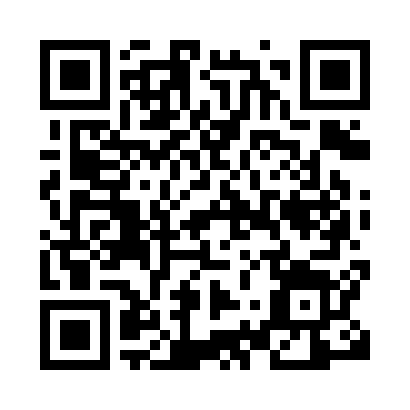 Prayer times for Aixheim, GermanyWed 1 May 2024 - Fri 31 May 2024High Latitude Method: Angle Based RulePrayer Calculation Method: Muslim World LeagueAsar Calculation Method: ShafiPrayer times provided by https://www.salahtimes.comDateDayFajrSunriseDhuhrAsrMaghribIsha1Wed3:566:061:225:228:3910:402Thu3:546:051:225:228:4110:433Fri3:516:031:225:238:4210:454Sat3:486:011:225:248:4310:475Sun3:466:001:225:248:4510:506Mon3:435:581:225:258:4610:527Tue3:405:571:225:258:4810:558Wed3:375:551:225:268:4910:579Thu3:355:541:225:268:5011:0010Fri3:325:521:225:278:5211:0211Sat3:295:511:225:278:5311:0412Sun3:275:501:225:288:5411:0713Mon3:245:481:225:288:5611:0914Tue3:215:471:225:298:5711:1215Wed3:195:461:225:298:5811:1416Thu3:165:441:225:309:0011:1717Fri3:135:431:225:309:0111:1918Sat3:115:421:225:319:0211:2219Sun3:085:411:225:319:0311:2420Mon3:055:401:225:319:0511:2721Tue3:055:391:225:329:0611:2922Wed3:045:381:225:329:0711:3223Thu3:045:371:225:339:0811:3224Fri3:045:361:225:339:0911:3325Sat3:035:351:225:349:1011:3326Sun3:035:341:225:349:1111:3427Mon3:035:331:235:359:1311:3428Tue3:035:321:235:359:1411:3529Wed3:025:311:235:359:1511:3530Thu3:025:311:235:369:1611:3631Fri3:025:301:235:369:1711:36